PREFEITURA MUNICIPAL DE RIBEIRÃO CORRENTEDEPARTAMENTO DE EDUCAÇÃO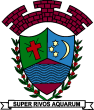 E.M.E.B. “JORNALISTA GRANDUQUE JOSÉ”Rua     Marechal Deodoro, 815 – Bairro Centro – Ribeirão Corrente - SP. CEP: 14445-000 - Fone: (16) 3749.1017Ato de Criação: Lei Municipal Nº 986, de 20 de março de 2008Email - granduquejose@educacao.sp.gov.brESTUDO EM CASA – DISTANCIAMENTO SOCIAL – COVID 19ATIVIDADES DE REDAÇÃO – 6° ANO A, B e C – 1 AULA16ª e 17ª SEMANAS: DE 20 a 31 DE JULHO DE 2020PROFESSORAS: Joyce Aparecida Bertanha                            Gislaine Aparecida dos ReisTrabalho para ser entregue na escola – junto com a prova.Contará nota para o 2º bimestreNome: ______________________________________________Nº: __ 6º ano ______Olá, pessoal! Vamos fazer um trabalho para compor a nota do 2º bimestre! (Valor 0 a 8)Ele deverá ser entregue, na escola, junto com a prova. Quem deixar de fazer provavelmente não fechará com azul a nota bimestral. Façam com responsabilidade e atenção.Bons estudos!Trabalho de RedaçãoObserve o figura abaixo e responda: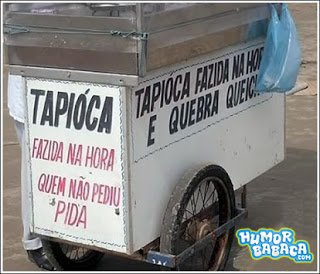 1- O anúncio acima segue a linguagem coloquial (informal). Como deveria ser escrita este anúncio de acordo com a língua culta? ______________________________________________________________________2- Qual ou quais o(s)motivo(s) que contribui para que o sujeito escrevesse esta frase de modo coloquial.______________________________________________________________________3- A linguagem desta figura é caracterizada como:a) Verbal.b) Não verbal.c) Mista (verbal e não verbal).Justifique sua resposta:______________________________________________________________________Leia o texto abaixo e responda as questões de número 4 e 5.“Iscute o que tô dizendo,
Seu dotô, seu coroné:
De fome tão padecendo
Meus fio e minha muié.
Sem briga, questão nem guerra,
Mega desta grande terra
Umas tarefas pra eu!
Tenha pena do agregado
Não me dêxe deserdado
Daquilo que Deus me deu”PATATIVA DO ASSARE. A terra é naturá. In: Cordéis e outros poemas.4- Qual é o assunto principal do poema? Obs.: O assunto principal não é o título._________________________________________________________________5-Observe a charge abaixo e MARQUE A ALTERNATIVA CORRETA.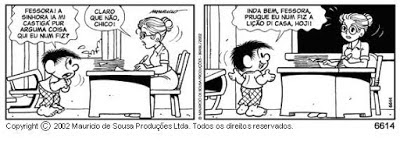 ( Fessora! A senhora ia me castigá pur arguma coisa que eu num fiz?)( Claro que não, Chico!)( Inda bem, fessora, pruque eu num fiz a lição di casa hoji!)A linguagem da tirinha revela:a) Pelo tipo de linguagem usada pelo Chico Bento, eles não conseguem se comunicar.b) Evidenciamos um uso culto da linguagem, visto que eles personagens são estudante e professora.c) Expressões como “pruquê”, “num”, "arguma” devem ser banidos da língua em qualquer situação.d) A fala de Chico Bento faz o uso coloquial da linguagem, motivado por diversos fatores (regional, escolaridade, idade, financeiro e etc).e) Não há nenhum tipo de problema com a linguagem usada por Chico Bento, podendo ser utilizada também em trabalhos escolares, requerimentos...